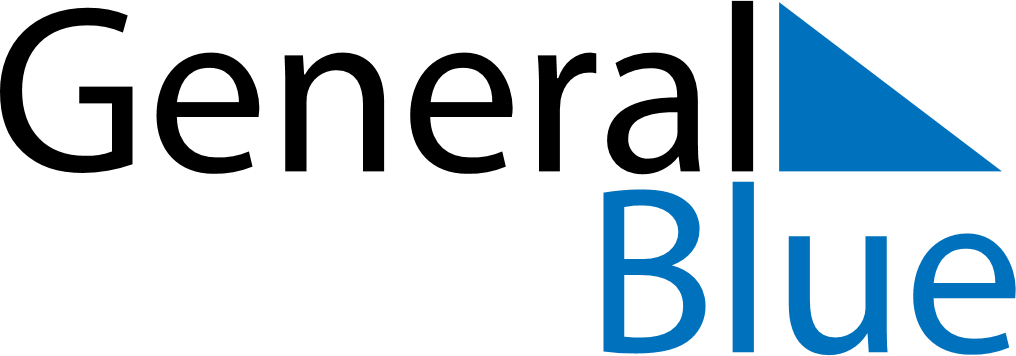 September 2069September 2069September 2069September 2069September 2069SundayMondayTuesdayWednesdayThursdayFridaySaturday123456789101112131415161718192021222324252627282930